МУНИЦИПАЛЬНОЕ  ОБРАЗОВАНИЕ«ТЫМСКОЕ СЕЛЬСКОЕ ПОСЕЛЕНИЕ»КАРГАСОКСКОГО  РАЙОНА  ТОМСКОЙ  ОБЛАСТИМУНИЦИПАЛЬНОЕ КАЗЕННОЕ УЧРЕЖДЕНИЕАДМИНИСТРАЦИЯ ТЫМСКОГО СЕЛЬСКОГО ПОСЕЛЕНИЯПОСТАНОВЛЕНИЕ15.05.2013                                                                                                                  № 19с.ТымскО внесении  дополнений в Постановление Администрации Тымского сельского поселения от 25.03.2013 № 12 «Об  определении прилегающих   территорий, на которых не допускается розничная продажа алкогольной продукции, расположенных на территории Тымского сельского поселения Каргасокского района Томской области.      В соответствии с постановлением Правительства Российской Федерации от 27.12.2012 № 1425 «Об определении органами государственной власти субъектов Российской Федерации мест массового скопления граждан и мест нахождения источников повышенной опасности, а также определении органами местного самоуправления границ прилегающих к некоторым организациям и объектам территорий, на которых не допускается розничная продажа алкогольной продукции», с пунктом 4 статьи 16 Федерального закона № 171-ФЗ, со  ст. 3 Закона  Томской области  от 05.05.2013 № 48-ОЗ  «Об установлении на территории Томской области  дополнительных ограничений времени  и мест  розничной  продажи алкогольной продукции»ПОСТАНОВЛЯЮ:       1. Постановление Администрации Тымского сельского поселения  от 25.03.2013 № 12 «Об определении прилегающих   территорий, на которых не допускается розничная продажа алкогольной продукции, расположенных на территории Тымского сельского поселения Каргасокского района Томской области»  дополнить  Приложением 2.      2.    Обнародовать постановление на официальном сайте муниципального образования "Тымское сельское поселение       3.   Контроль за исполнением настоящего  постановления оставляю за собойГлава  Тымскогосельского  поселения                                                                             К.Ф. Важенин                                                                              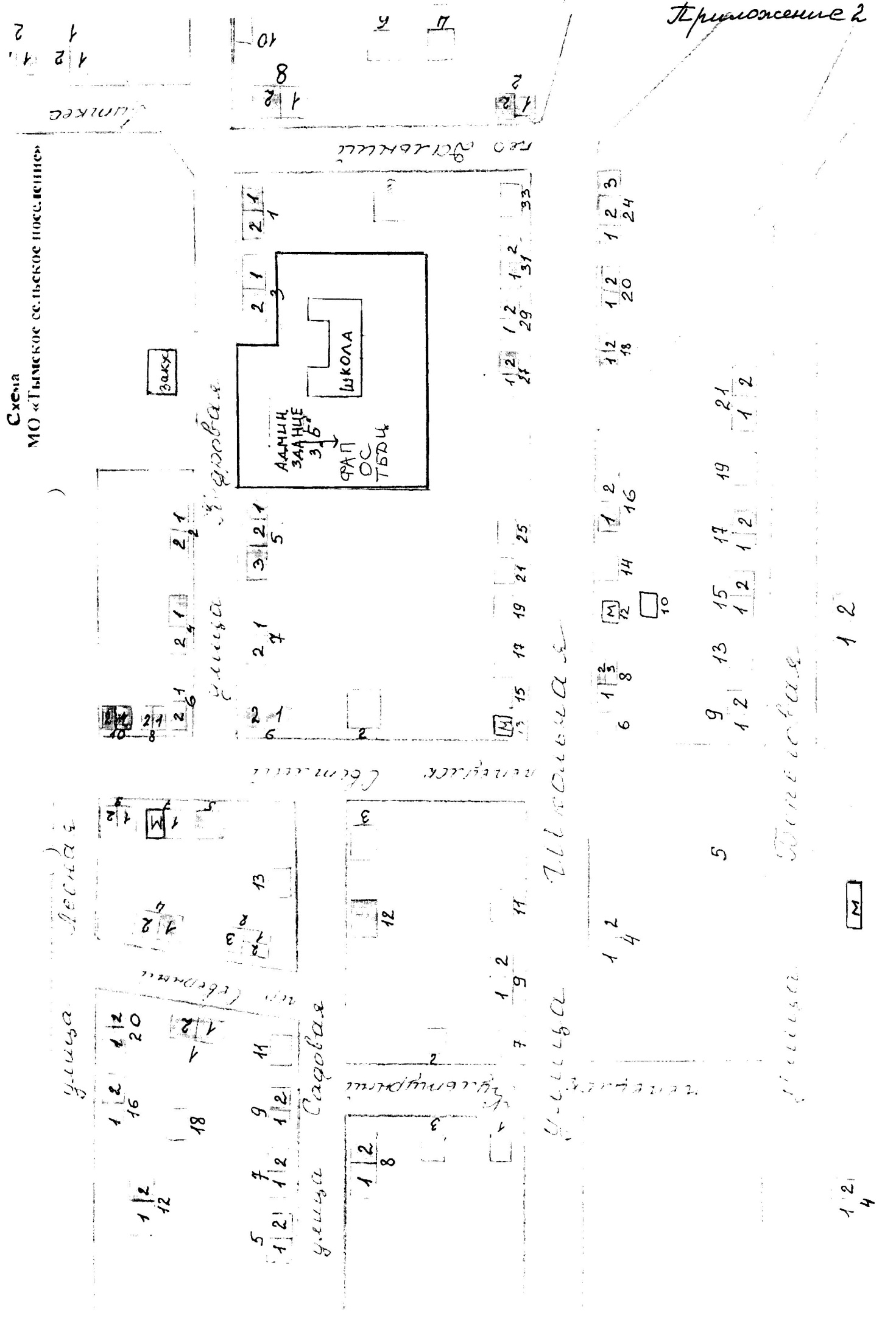 